DOCTORAT DE SORBONNE UNIVERSITEDoctorate of SORBONNE UNIVERSITESpécialité - Speciality:                                                                  Ecole doctorale – Doctoral School      Sur la thèse présentée par - On the thesis presented by :      Ayant pour sujet – on the subject of:      De/from /Ms.:      Qualité/Academic qualification:      Lieu d’exercice/work place:      Ce rapport devra être transmis / This report must be transmitted1/ Par mail au directeur de l'ED/by email to the Director of the Doctoral School:      2/ pour des raisons d'archivage réglementaire en original par courrier / for regulatory archiving, the original must also be sent by regular mail Directeur de l’Ecole Doctorale- Director of Doctoral School      Adresse-address:      Rapport - report:     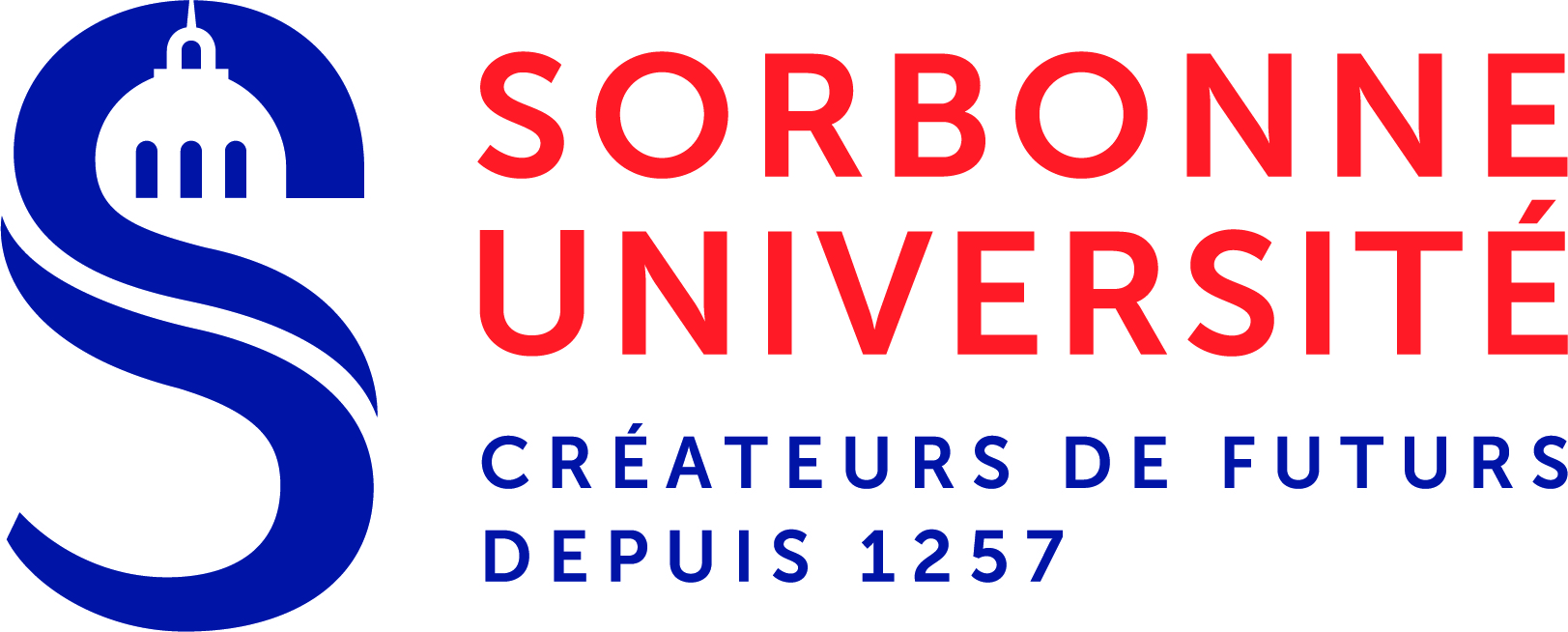 